Number 190, December 29, 2022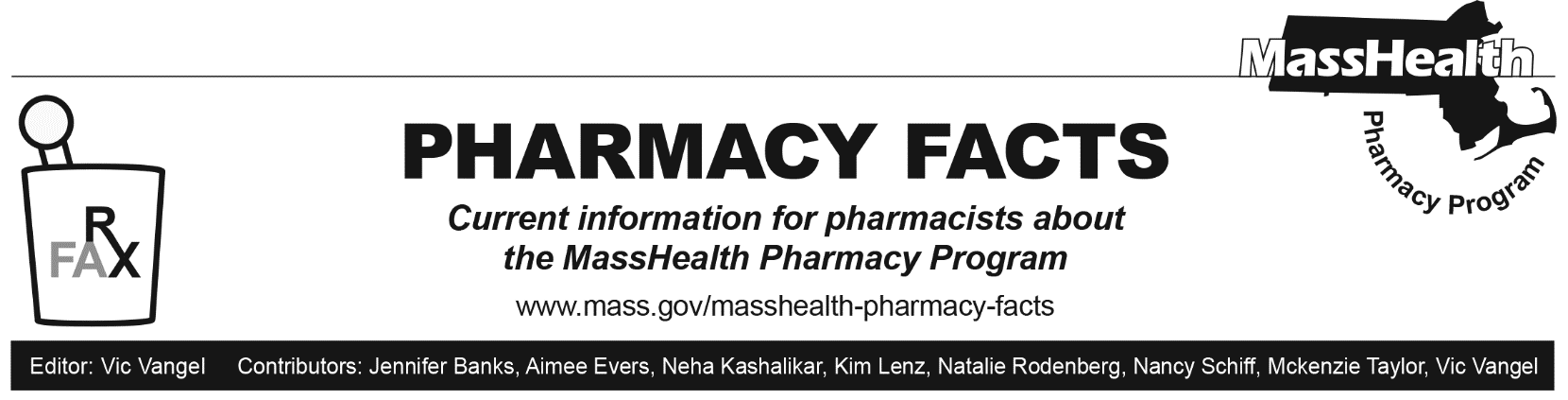 BIN/PCN/Group Numbers for ACOs, MCOs, and PCC PlanThe following tables show the correct combinations, effective for calendar year 2023, for pharmacies for Accountable Care Partnership Plans (ACPPs), Primary Care Accountable Care Organizations (ACOs), managed care organizations (MCOs), Primary Care Clinician (PCC) Plan, and MassHealth-only Senior Care Organizations (SCOs).Effective January 1, 2023**On April 1, 2023, there will be a new contract for ACPPs and MCOs.BIN/PCN/Group Numbers for ACOs, MCOs, PCC Plan and SCO MassHealth Only **Members of the Lahey Clinical Performance Network ACO should submit claims to the appropriate MCO using the information above.MassHealth will include an updated version of this list in a future edition of Pharmacy Facts to reflect any changes.  Accountable Care Partnership PlansPBMBINPCNGroupPharmacy Help DeskBe Healthy Partnership (HNE)OptumRx610593MHPHNEMH(800) 918-7545 (Optum Rx)Berkshire Fallon Health CollaborativeOptumRx610011 IRX FCHPMCD(844) 368-8734(Optum Rx)WellSense Health Plan Community AllianceExpress Scripts003858MAMAHLTH(877) 401-2069(ESI)WellSense Health Plan Mercy AllianceExpress Scripts003858MAMAHLTH(877) 401-2069(ESI)WellSense Health Plan Signature AllianceExpress Scripts003858MAMAHLTH(877) 401-2069(ESI)WellSense Health Plan Southcoast AllianceExpress Scripts003858MAMAHLTH(877) 401-2069(ESI)Fallon 365 CareOptumRx610011 IRX FCHPMCD(844) 368-8734(Optum Rx)My Care FamilyCVS Caremark004336ADVRX1653(800) 364-6331 (CVS Caremark)Tufts Health Together with Atrius HealthOptumRx610011IRXRXMCDMA(866) 828-6668 (Optum Rx)Tufts Health Together with BIDCOOptumRx610011IRXRXMCDMA(866) 828-6668 (Optum Rx) Tufts Health Together with Boston Children’s ACOOptumRx610011IRXRXMCDMA(866) 828-6668 (Optum Rx) Tufts Health Together with CHAOptumRx610011IRXRXMCDMA(866) 828-6668 (Optum Rx) Wellforce Care Plan (Fallon)OptumRx610011 IRX FCHPMCD(844) 368-8734(Optum Rx)Primary Care ACOsPBMBINPCNGroupPharmacy Help DeskCommunity Care Cooperative (C3)Conduent009555MASSPRODMassHealth(866) 246-8503 (Conduent/POPS)(800) 745-7318 (DUR)Mass General Brigham ACOConduent009555MASSPRODMassHealth(866) 246-8503 (Conduent/POPS)(800) 745-7318 (DUR)Steward Health ChoiceConduent009555MASSPRODMassHealth(866) 246-8503 (Conduent/POPS) (800) 745-7318 (DUR)MCOs**PBMBINPCNGroupPharmacy Help DeskWellSense Health PlanExpress Scripts003858MAMAHLTH(877) 401-2069(ESI)Tufts Health TogetherOptumRx610011IRXRXMCDMA(866) 828-6668 (Optum Rx)PCC PlanPBMBINPCNGroupPharmacy Help DeskPrimary Care Clinician (PCC) PlanConduent009555MASSPRODMassHealth(866) 246-8503 (Conduent/POPS)(800) 745-7318 (DUR)SCO Plan— Medicaid OnlyPBMBINPCNGroupPharmacy Help DeskCommonwealth Care Alliance Navitus610602MCDMHO(855) 673-6504Senior Whole Health CVSCaremark004336 ADVRX 51BB(866) 693-4620Tufts Health Plan SCO OptumRx610011CTRXMEDDRXMEDD(855) 679-2639 (Optum Rx)United Health Care SCO Optum Rx6104949999ACUMA(877) 889-6510NaviCareOptum Rx610011IRX FCHPSCOND(844) 368-8734(Optum Rx)WellSense Health Plan SCO Express Scripts003858MAMAHLTH(877) 858-5958